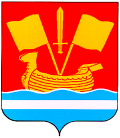 СОВЕТ ДЕПУТАТОВ КИРОВСКОГО МУНИЦИПАЛЬНОГО РАЙОНА ЛЕНИНГРАДСКОЙ ОБЛАСТИ ТРЕТЬЕГО СОЗЫВАР Е Ш Е Н И Еот 25 декабря 2017 года № 116Об исключении помещений из Перечня  муниципального имущества, предназначенного для предоставления во владение и (или) в пользование субъектам малого и среднего предпринимательства, утвержденного решением совета депутатов Кировского муниципального района Ленинградской области от 24.12.2015г. №124         Руководствуясь законом «Об особенностях отчуждения недвижимого имущества, находящегося в государственной собственности субъектов Российской Федерации или в муниципальной собственности и арендуемого субъектами малого и среднего предпринимательства, и о внесении изменений в отдельные законодательные акты Российской Федерации» от 22 июля 2008г. № 159-ФЗ, ст.20 Устава Кировского муниципального района  Ленинградской области, Положением о порядке формирования, ведения и опубликования перечня муниципального имущества, предназначенного для предоставления во владение и (или) в пользование, субъектам малого и среднего предпринимательства, утвержденного постановлением администрации  Кировского  муниципального района Ленинградской области  № 3295 от 21.12.2015г. и  договора купли-продажи нежилого помещения от 30.10.2017г. № 57-п/17 (номер гос. регистрации 47:16:0201037:1038-47/020/2017-2 от 10.11.2017г.)  совет депутатов Кировского муниципального района Ленинградской области р е ш и л:Исключить  из  Перечня  муниципального  имущества, предназначенного для предоставления во владение и (или) в пользование, субъектам малого и среднего предпринимательства, утвержденного решением совета депутатов Кировского муниципального района Ленинградской области от 24.12.2015г. № 124  помещение:Решение вступает в силу после его официального опубликования.Глава муниципального района                                                   Ю.С. Ибрагимов Разослано: дело,   Комитет финансов, КУМИ -3№ п/пНаименование имуществаАдрес (местонахождение)Площадь кв.м.3Помещение, этаж 1, 1 этаж во втором свете, номера на поэтажном плане 23-31,53,54Ленинградская область, Кировский район, г.Отрадное, ул.Невская, д.9162,6